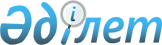 Об утверждении бюджета Таскопинского сельского округа на 2020–2022 годы
					
			С истёкшим сроком
			
			
		
					Решение Темирского районного маслихата Актюбинской области от 6 января 2020 года № 433. Зарегистрировано Департаментом юстиции Актюбинской области 20 января 2020 года № 6751. Прекращено действие в связи с истечением срока
      Сноска. Вводится в действие с 01.01.2020 в соответствии с пунктом 6 настоящего решения.
      В соответствии со статьей 9-1 Бюджетного кодекса Республики Казахстан от 4 декабря 2008 года и статьей 6 Закона Республики Казахстан от 23 января 2001 года "О местном государственном управлении и самоуправлении в Республике Казахстан" Темирский районный маслихат РЕШИЛ:
      1. Утвердить бюджет Таскопинского сельского округа на 2020 – 2022 годы согласно приложениям 1, 2 и 3 соответственно, в том числе на 2020 год в следующих объемах:
      1) доходы 35 091 тысяч тенге:
      налоговые поступления 1 432 тысяч тенге;
      неналоговые поступления 121 тысяч тенге;
      поступления трансфертов 33 538 тысяч тенге;
      2) затраты 35 091 тысяч тенге;
      3) чистое бюджетное кредитование 0 тенге:
      бюджетные кредиты 0 тенге;
      погашение бюджетных кредитов 0 тенге;
      4) сальдо по операциям с финансовыми активами 0 тенге;
      5) дефицит (профицит) бюджета 0 тенге;
      6) финансирование дефицита (использование профицита) бюджета 0 тенге.
      Сноска. Пункт 1 с изменениями, внесенными решениями Темирского районного маслихата Актюбинской области от 27.05.2020 № 479 (вводится в действие с 01.01.2020); от 20.11.2020 № 542 (вводится в действие с 01.01.2020).


      2. Учесть, что в доход бюджета Таскопинского сельского округа зачисляются следующие:
      налоговые поступления:
      подоходный налог, в том числе:
      индивидуальный подоходный налог;
      налоги на собственность, в том числе:
      налоги на имущество;
      земельный налог;
      налог на транспортные средства;
      неналоговые поступления;
      доходы от государственной собственности, в том числе:
      доходы от аренды имущества, находящегося в государственной собственности;
      штрафы, пени, санкции, взыскания, налагаемые государственными учреждениями, финансируемыми из государственного бюджета, а также содержащимися и финансируемыми из бюджета Национального банка Республики Казахстан, в том числе:
      прочие неналоговые поступления.
      3. Принять к сведению и руководству, что с 1 января 2020 года установлено:
      1) минимальный размер заработной платы 42 500 тенге;
      2) месячный расчетный показатель для исчисления пособий и иных социальных выплат, а также для применения штрафных санкций, налогов и других платежей в соответствии с законодательством Республики Казахстан 2 651 тенге;
      3) величина прожиточного минимума для исчисления размеров базовых социальных выплат 31 183 тенге;
      с 1 апреля 2020 года:
      1) месячный расчетный показатель для исчисления пособий и иных социальных выплат, а также для применения штрафных санкций, налогов и других платежей в соответствии с законодательством Республики Казахстан 2 778 тенге;
      2) величина прожиточного минимума для исчисления размеров базовых социальных выплат 32 668 тенге.
      Сноска. Пункт 3 – в редакции решения Темирского районного маслихата Актюбинской области от 15.09.2020 № 521 (вводится в действие с 01.01.2020).


      4. В соответствии с решением Темирского районного маслихата от 25 декабря 2019 года №409 "Об утверждении Темирского районного бюджета на 2020-2022 годы" предусмотрены на 2020 год объем субвенций передаваемые из районного бюджета в бюджет Таскопинского сельского округа в сумме 25 938 тысяч тенге.
      4-1. Учесть в бюджете Таскопинского сельского округа на 2020 год поступление целевого текущего трансферта из районного бюджета в сумме 7 600 тысяч тенге.
      Распределение указанной суммы целевого текущего трансферта определяется на оснований решения акима Таскопинского сельского округа.
      Сноска. Дополнено пунктом 4-1 решением Темирского районного маслихата Актюбинской области от 27.05.2020 № 479 (вводится в действие с 01.01.2020); с изменением, внесенным решением Темирского районного маслихата Актюбинской области от 20.11.2020 № 542 (вводится в действие с 01.01.2020).


      5. Государственному учреждению "Аппарат Темирского районного маслихата" в установленном законодательством порядке обеспечить государственную регистрацию настоящего решения в Департаменте юстиции Актюбинской области.
      6. Настоящее решение вводится в действие с 1 января 2020 года. Бюджет Таскопинского сельского округа на 2020 год
      Сноска. Приложение 1 – в редакции решения Темирского районного маслихата Актюбинской области от 20.11.2020 № 542 (вводится в действие с 01.01.2020). Бюджет Таскопинского сельского округа на 2021 год Бюджет Таскопинского сельского округа на 2022 год
					© 2012. РГП на ПХВ «Институт законодательства и правовой информации Республики Казахстан» Министерства юстиции Республики Казахстан
				
      Председатель сессии Темирского 
районного маслихата 

Ж. Кожагулов

      Секретарь Темирского 
районного маслихата 

Б. Избасов
Приложение 1 к решению Темирского районного маслихата от 6 января 2020 года № 433
Категория
Категория
Категория
Категория
Сумма 
(тысяч тенге)
Класс
Класс
Класс
Сумма 
(тысяч тенге)
Подкласс
Подкласс
Сумма 
(тысяч тенге)
Наименование
Сумма 
(тысяч тенге)
I. Доходы
35 091
1
Налоговые поступления
1 432
01
Подоходный налог
107
2
Индивидуальный подоходный налог
107
04
Hалоги на собственность
1 325
1
Hалоги на имущество
25
3
Земельный налог
51
4
Hалог на транспортные средства
1 249
2
Неналоговые поступления
121
06
Прочие неналоговые поступления
121
1
Прочие неналоговые поступления
121
4
Поступления трансфертов
33 538
02
Трансферты из вышестоящих органов государственного управления
33 538
3
Трансферты из районного (города областного значения) бюджета
33 538
Функциональная группа
Функциональная группа
Функциональная группа
Функциональная группа
Функциональная группа
Сумма 
(тысяч тенге)
Функциональная подгруппа
Функциональная подгруппа
Функциональная подгруппа
Функциональная подгруппа
Сумма 
(тысяч тенге)
Администратор БП
Администратор БП
Администратор БП
Сумма 
(тысяч тенге)
Программа
Программа
Сумма 
(тысяч тенге)
Наименование
Сумма 
(тысяч тенге)
II. Затраты
35 091
01
Государственные услуги общего характера
23 391
1
Представительные, исполнительные и другие органы, выполняющие общие функции государственного управления
23 391
124
Аппарат акима города районного значения, села, поселка, сельского округа
23 391
001
Услуги по обеспечению деятельности акима города районного значения, села, поселка, сельского округа
21 591
022
Капитальные расходы государственного органа
1800
07
Жилищно-коммунальное хозяйство
10 900
3
Благоустройство населенных пунктов
 10 900
124
Аппарат акима города районного значения, села, поселка, сельского округа
10 900
008
Освещение улиц в населенных пунктах
4 000
009
Обеспечение санитарии населенных пунктов
600
011
Благоустройство и озеленение населенных пунктов
6 300
13
Прочие
800
9
Прочие
800
124
Аппарат акима города районного значения, села, поселка, сельского округа
800
040
Реализация мероприятий для решения вопросов обустройства населенных пунктов в реализацию мер по содействию экономическому развитию регионов в рамках Государственной программы развития регионов до 2025 года
800
ІІІ.Чистое бюджетное кредитование
0
Бюджетные кредиты
0
Категория
Категория
Категория
Категория
Сумма 
(тысяч тенге)
Класс
Класс
Класс
Сумма 
(тысяч тенге)
Подкласс
Подкласс
Сумма 
(тысяч тенге)
Наименование
Сумма 
(тысяч тенге)
5
Погашение бюджетных кредитов
0
01
Погашение бюджетных кредитов
0
1
Погашение бюджетных кредитов, выданных из государственного бюджета
0
Функциональная группа
Функциональная группа
Функциональная группа
Функциональная группа
Функциональная группа
Сумма 
(тысяч тенге)
Функциональная подгруппа
Функциональная подгруппа
Функциональная подгруппа
Функциональная подгруппа
Сумма 
(тысяч тенге)
Администратор БП
Администратор БП
Администратор БП
Сумма 
(тысяч тенге)
Программа
Программа
Сумма 
(тысяч тенге)
Наименование
Сумма 
(тысяч тенге)
IV. Сальдо по операциям с финансовыми активами
0
V. Дефицит бюджета
0
VІ. Финансирование дефицита бюджета
0
Категория
Категория
Категория
Категория
Сумма 
(тысяч тенге)
Класс
Класс
Класс
Сумма 
(тысяч тенге)
Подкласс
Подкласс
Сумма 
(тысяч тенге)
Наименование
Сумма 
(тысяч тенге)
8
Используемые остатки бюджетных средств
0
01
Остатки бюджетных средств
0
1
Свободные остатки бюджетных средств
0Приложение 2 к решению Темирского районного маслихата от 6 января 2020 года № 433
Категория
Класс
Подкласс
Наименование
Наименование
Сумма (тысяч тенге)
I.Доходы
I.Доходы
25 461
1
Налоговые поступления
Налоговые поступления
2 325
01
Подоходный налог
Подоходный налог
15
2
Индивидуальный подоходный налог
Индивидуальный подоходный налог
15
04
Hалоги на собственность
Hалоги на собственность
2 310
1
Hалоги на имущество
Hалоги на имущество
200
3
Земельный налог
Земельный налог
160
4
Hалог на транспортные средства
Hалог на транспортные средства
1 950
2
Неналоговые поступления
Неналоговые поступления
610
01
Доходы от государственной собственности
Доходы от государственной собственности
250
5
Доходы от аренды имущества, находящегося в государственной собственности
Доходы от аренды имущества, находящегося в государственной собственности
250
06
Прочие неналоговые поступления
Прочие неналоговые поступления
360
1
Прочие неналоговые поступления
Прочие неналоговые поступления
360
4
Поступления трансфертов
Поступления трансфертов
22 526
02
Трансферты из вышестоящих органов государственного управления
Трансферты из вышестоящих органов государственного управления
22 526
3
Трансферты из районного (города областного значения) бюджета
Трансферты из районного (города областного значения) бюджета
22 526
Функциональная группа
Функциональная подгруппа
Администратор БП
Программа
Наименование
Сумма (тысяч тенге)
II. Затраты
25 461
01
Государственные услуги общего характера
19 121
1
Представительные, исполнительные и другие органы, выполняющие общие функции государственного управления
19 121
124
Аппарат акима города районного значения, села, поселка, сельского округа
19 121
001
Услуги по обеспечению деятельности акима города районного значения, села, поселка, сельского округа
18 921
022
Капитальные расходы государственного органа
200
07
Жилищно-коммунальное хозяйство
5 340
3
Благоустройство населенных пунктов
5 340
7
03
124
Аппарат акима города районного значения, села, поселка, сельского округа
5 340
7
03
123
008
Освещение улиц в населенных пунктах
1 220
009
Обеспечение санитарии населенных пунктов
620
011
Благоустройство и озеленение населенных пунктов
3 500
13
Прочие
1 000
9
Прочие
1 000
124
Аппарат акима города районного значения, села, поселка, сельского округа
1 000
040
Реализация мероприятий для решения вопросов обустройства населенных пунктов в реализацию мер по содействию экономическому развитию регионов в рамках Программы развития регионов до 2025 года
1 000
ІІІ.Чистое бюджетное кредитование
0
Бюджетные кредиты
0
Категория
Класс
Подкласс
Наименование
Наименование
Сумма (тысяч тенге)
5
Погашение бюджетных кредитов
Погашение бюджетных кредитов
0
01
Погашение бюджетных кредитов
Погашение бюджетных кредитов
0
1
Погашение бюджетных кредитов, выданных из государственного бюджета
Погашение бюджетных кредитов, выданных из государственного бюджета
0
Функциональная группа
Функциональная подгруппа
Администратор БП
Программа
Наименование
Сумма (тысяч тенге)
IV. Сальдо по операциям с финансовыми активами
0
V. Дефицит бюджета
0
VІ. Финансирование дефицита бюджета
0
Категория
Класс
Подкласс
Наименование
Наименование
Сумма (тысяч тенге)
8
Используемые остатки бюджетных средств
Используемые остатки бюджетных средств
0
01
Остатки бюджетных средств
Остатки бюджетных средств
0
1
Свободные остатки бюджетных средств
Свободные остатки бюджетных средств
0Приложение 3 к решениюТемирского районного маслихатаот 6 января 2020 года № 433
Категория
Класс
Подкласс
Наименование
Наименование
Сумма (тысяч тенге)
I.Доходы
I.Доходы
27 361
1
Налоговые поступления
Налоговые поступления
2 415
01
Подоходный налог
Подоходный налог
15
2
Индивидуальный подоходный налог
Индивидуальный подоходный налог
15
04
Hалоги на собственность
Hалоги на собственность
2 400 
1
Hалоги на имущество
Hалоги на имущество
220
3
Земельный налог
Земельный налог
180
4
Hалог на транспортные средства
Hалог на транспортные средства
2 000
2
Неналоговые поступления
Неналоговые поступления
740
01
Доходы от государственной собственности
Доходы от государственной собственности
300
5
Доходы от аренды имущества, находящегося в государственной собственности
Доходы от аренды имущества, находящегося в государственной собственности
300
06
Прочие неналоговые поступления
Прочие неналоговые поступления
440
1
Прочие неналоговые поступления
Прочие неналоговые поступления
440
4
Поступления трансфертов
Поступления трансфертов
24 206
02
Трансферты из вышестоящих органов государственного управления
Трансферты из вышестоящих органов государственного управления
24 206
3
Трансферты из районного (города областного значения) бюджета
Трансферты из районного (города областного значения) бюджета
24 206
Функциональная группа
Функциональная подгруппа
Администратор БП
Программа
Наименование
Сумма (тысяч тенге)
II. Затраты
27 361
01
Государственные услуги общего характера
19 541
1
Представительные, исполнительные и другие органы, выполняющие общие функции государственного управления
19 541
124
Аппарат акима города районного значения, села, поселка, сельского округа
19 541
001
Услуги по обеспечению деятельности акима города районного значения, села, поселка, сельского округа
19 291
022
Капитальные расходы государственного органа
250
07
Жилищно-коммунальное хозяйство
5 820
3
Благоустройство населенных пунктов
5 820
7
03
124
Аппарат акима города районного значения, села, поселка, сельского округа
5 820
7
03
123
008
Освещение улиц в населенных пунктах
1 400
009
Обеспечение санитарии населенных пунктов
720
011
Благоустройство и озеленение населенных пунктов
3 700
13
Прочие
2 000
9
Прочие
2 000
124
Аппарат акима города районного значения, села, поселка, сельского округа
2 000
040
Реализация мероприятий для решения вопросов обустройства населенных пунктов в реализацию мер по содействию экономическому развитию регионов в рамках Программы развития регионов до 2025 года
2 000
ІІІ.Чистое бюджетное кредитование
0
Бюджетные кредиты
0
Категория
Класс
Подкласс
Наименование
Наименование
Сумма (тысяч тенге)
5
Погашение бюджетных кредитов
Погашение бюджетных кредитов
0
01
Погашение бюджетных кредитов
Погашение бюджетных кредитов
0
1
Погашение бюджетных кредитов, выданных из государственного бюджета
Погашение бюджетных кредитов, выданных из государственного бюджета
0
Функциональная группа
Функциональная подгруппа
Администратор БП
Программа
Наименование
Сумма (тысяч тенге)
IV. Сальдо по операциям с финансовыми активами
0
V. Дефицит бюджета
0
VІ. Финансирование дефицита бюджета
0
Категория
Класс
Подкласс
Наименование
Наименование
Сумма (тысяч тенге)
8
Используемые остатки бюджетных средств
Используемые остатки бюджетных средств
0
01
Остатки бюджетных средств
Остатки бюджетных средств
0
1
Свободные остатки бюджетных средств
Свободные остатки бюджетных средств
0